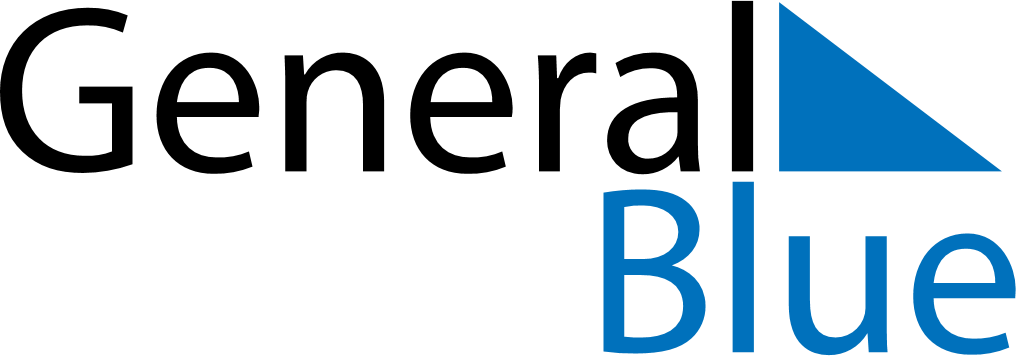 2018 – Q2Brazil  2018 – Q2Brazil  2018 – Q2Brazil  2018 – Q2Brazil  2018 – Q2Brazil  2018 – Q2Brazil  AprilSundayMondayTuesdayWednesdayThursdayFridaySaturdayApril1234567April891011121314April15161718192021April22232425262728April2930AprilMaySundayMondayTuesdayWednesdayThursdayFridaySaturdayMay12345May6789101112May13141516171819May20212223242526May2728293031MayJuneSundayMondayTuesdayWednesdayThursdayFridaySaturdayJune12June3456789June10111213141516June17181920212223June24252627282930JuneApr 1: Easter SundayApr 21: Tiradentes’ DayMay 1: Labour DayMay 13: Mother’s DayMay 31: Corpus ChristiJun 12: Lovers’ Day